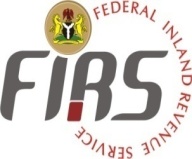 FEDERAL INLAND REVENUE SERVICE15 SOKODE CRESCENT, WUSE ZONE 5, P.M.B 33, GARKI, ABUJA, NIGERIAPUBLIC NOTICE SENSITISATION OF FINANCIAL INSTITUTIONS ON COMPLIANCE WITH COMMON REPORTING STANDARD IN NIGERIA  Nigeria will start to exchange financial accounts information with treaty partners beginning from 2020.  Relevant legislations had been enacted, installation of required ICT infrastructure is nearing completion and the reporting financial institutions are expected to file their first reports by 30th September 2020. Consequently, the Service has scheduled a series of web-based events to engage with reporting entities (money deposit banks, asset management companies, life assurance companies, securities trading firms, etc.) and their tax advisers with a view to educating them on AEOI legal provisions, reporting process and use of the CRS infrastructure. The event will hold as follows:Day 1 (Tuesday 4th August 2020)Opening Session		10:00am – 11:00amTechnical Session 1		11:00 – 1:00pmDay 2 (Wednesday 5th August 2020)Technical Session 2		10:00am – 1:00pmAttendance:Opening Session: Regulatory authorities (Governor of CBN, DG of SEC, Commissioner of NAICOM and Director, NFIU)Chief Executive of Financial InstitutionsRelevant compliance officer of financial institutions (2 officers only)Relevant Tax Practitioners (2 officers only)Technical Sessions:Relevant compliance officer of financial institutions (2 officers only)Relevant Tax Practitioners (2 officers only)Participating organisations are required to forward the list of their participants to aeoi.seminar@firs.gov.ng, in the following format:ORGANISATION NAMEFor further details, please contact: femi.edgal@firs.gov.ng or aeoi.seminar@firs.gov.ng SignedMuhammed NamiExecutive ChairmanS/NParticipant NameDesignationCorporate E-mailPhone Number123